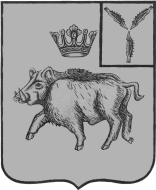 СОВЕТ БАЛТАЙСКОГО МУНИЦИПАЛЬНОГО ОБРАЗОВАНИЯБАЛТАЙСКОГО МУНИЦИПАЛЬНОГО РАЙОНАСАРАТОВСКОЙ ОБЛАСТИПятьдесят пятое заседание Совета третьего созываРЕШЕНИЕот 25.04.2018 № 200             с. БалтайО внесении изменений в решение Совета депутатов Балтайского муниципального образования от 25.05.2010 № 85 «Об утвержденииПоложения о публичных слушаниях в Балтайском муниципальном образовании Балтайского муниципального района Саратовской области»В соответствии с Федеральным законом от 06 октября 2003 года № 131-ФЗ «Об общих принципах организации местного самоуправления в Российской Федерации», руководствуясь статьей 21 Устава Балтайского муниципального образования Балтайского муниципального района Саратовской области, Совет Балтайского муниципального образования Балтайского муниципального района Саратовской области РЕШИЛ:1. Внести в решение Совета депутатов Балтайского муниципального образования от 25.05.2010 № 85 «Об утверждении Положения о публичных слушаниях в Балтайском муниципальном образовании Балтайского муниципального района Саратовской области» (с изменениями от 22.05.2013  № 213, от 14.04.2017 № 141, от 30.10.2017 № 167, 21.02.2018 № 188, от 26.03.2018 № 197) следующие изменения:1.1. Дополнить пункт 15 главы 4 абзацем 7 следующего содержания:«Форма протокола приведена в приложении № 1 к Положению.».1.2. Дополнить пункт 19 главы 4 абзацем 7 следующего содержания:«Форма заключения приведена в приложении № 2 к Положению.».1.3. Дополнить приложение приложениями № 1-2 к Положению о публичных слушаниях в Балтайском муниципальном образовании Балтайского муниципального района Саратовской области.2. Настоящее решение вступает в силу со дня его опубликования на официальном сайте администрации Балтайского муниципального района.3. Контроль за исполнением настоящего решения возложить на постоянную комиссию Совета Балтайского муниципального образования по вопросам местного самоуправления.Глава Балтайскогомуниципального образования			 	            Т.В. ПерепеловаПротоколпубличных слушанийпо______________________________________________________(указывается вопрос, выносимый на публичные слушания)«____»_________________                                          _____________________(дата оформления протокола)                                                    (место оформления протокола)_________________________________________________________________(информация об организаторе публичных слушаний)____________________________________________________________________________________________________________________________________(информация, содержащаяся в опубликованном оповещении о начале публичных слушаний, дата и источник его опубликования)__________________________________________________________________(информация о сроке, в течение которого принимались предложения и замечания участников публичных слушаний, о территории, в пределах которой проводятся публичные слушания)______________________________________________________________________________________________________________________________________________________________________________________________________(все предложения и замечания участников публичных слушаний с разделением на предложения и замечания граждан, являющихся участниками публичных слушаний и постоянно проживающих на территории, в пределах которой проводятся публичные слушания, и предложения и замечания иных участников публичных слушаний)Протокол оформлен: __________________ (подписи ответственных лиц организатора)Приложение:- перечень принявших участие в рассмотрении проекта участников публичных слушаний, включающий в себя сведения об участниках публичных слушаний (фамилию, имя, отчество (при наличии), дату рождения, адрес места жительства (регистрации) - для физических лиц; наименование, основной государственный регистрационный номер, место нахождения и адрес - для юридических лиц)Заключение о результатах публичных слушаний«____»_________________                                        _____________________(дата оформления заключения                                          (место оформления заключения)о результатах публичных слушаний)______________________________________________________________________________________________________________________________________________________________________________________________________(наименование проекта, рассмотренного на публичных слушаниях, сведения о количестве участников публичных слушаний, которые приняли участие в публичных слушаниях)__________________________________________________________________(реквизиты протокола публичных слушаний, на основании которого подготовлено заключение о результатах публичных слушаний)_____________________________________________________________________________________________________________________________________________________________________________________________________(содержание внесенных предложений и замечаний участников публичных слушаний с разделением на предложения и замечания граждан, являющихся участниками публичных слушаний и постоянно проживающих на территории, в пределах которой проводятся публичные слушания, и предложения и замечания иных участников публичных слушаний. Примечание: в случае внесения несколькими участниками публичных слушаний одинаковых предложений и замечаний допускается обобщение таких предложений и замечаний)_______________________________________________________________________________________________________________________________________________(аргументированные рекомендации организатора публичных слушаний о целесообразности или нецелесообразности учета внесенных участниками публичных слушаний предложений и замечаний и выводы по результатам публичных слушаний)___________________________(подписи ответственных лиц организатора)Приложение № 1 к Положению о публичных слушаниях в Балтайском муниципальном образовании Балтайского муниципального района Саратовской областиПриложение № 2 к Положению о публичных слушаниях в Балтайском муниципальном образовании Балтайского муниципального района Саратовской области